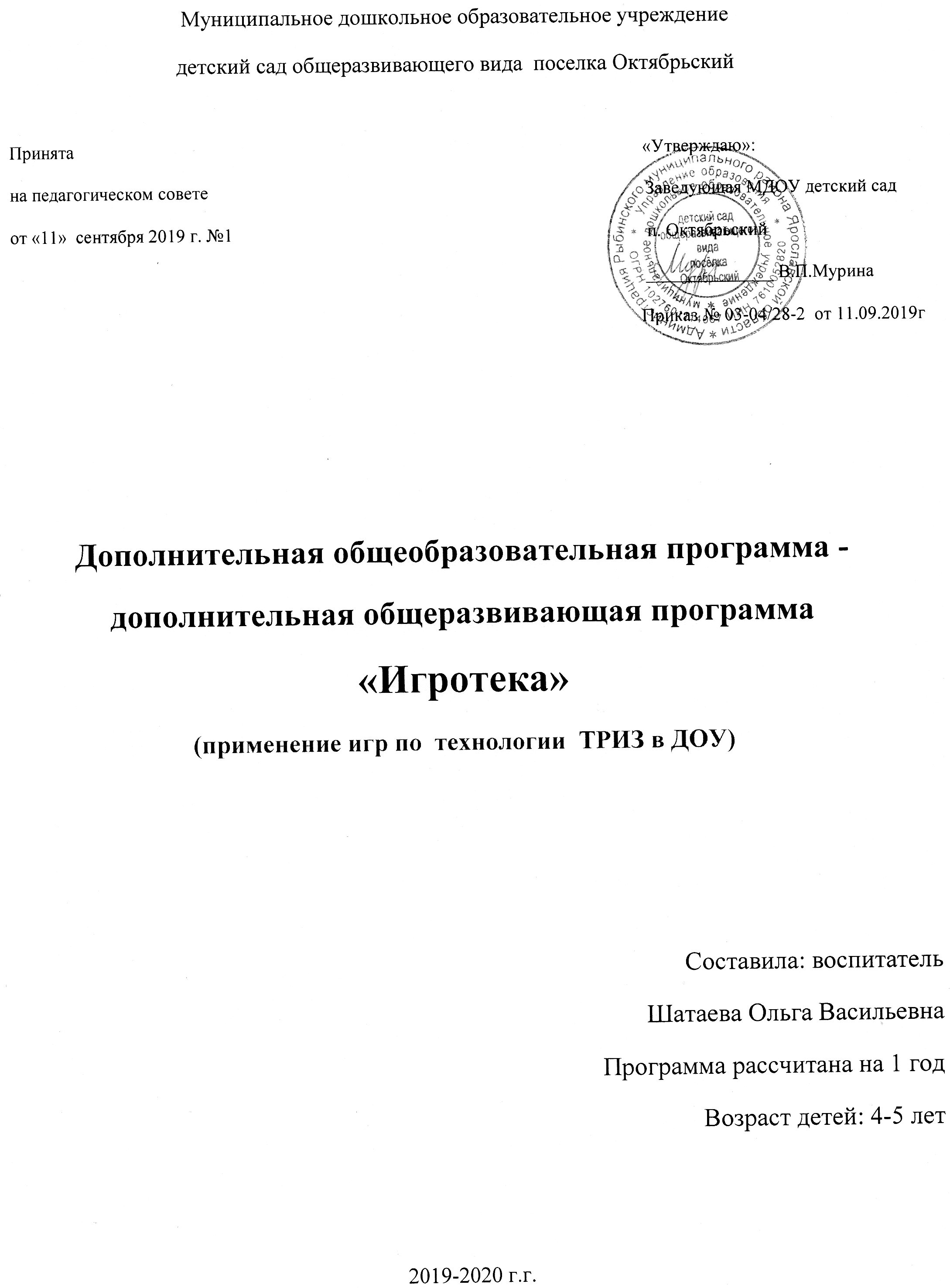 Целевой раздел.Пояснительная записка.Современное общество предъявляет новые требования к системе образования подрастающего поколения и в том числе к первой его ступени – дошкольному образованию. Одна из первостепенных задач воспитания и обучения в дошкольных учреждениях, согласно вступившему в силу ФГОС - воспитание нового поколения детей, обладающих высоким творческим потенциалом. Но проблема заключается не в поиске одарённых, гениальных детей, а целенаправленном формировании творческих способностей, развитии нестандартного видения мира, нового мышления у всех детей посещающих детские сады. Дошкольный возраст уникален, поскольку как сформируется ребёнок, такова будет его жизнь. Именно поэтому важно не упустить этот период для раскрытия творческого потенциала каждого ребёнка. Ум детей не ограничен «глубоким образом жизни» и традиционными представлениями о том, как всё должно быть. Это позволяет им изобретать, быть непосредственными и непредсказуемыми, замечать то, на что мы взрослые давно не обращаем внимание. Практика показала, что с помощью традиционных форм работы нельзя в полной мере решить эту проблему. Необходимо применение новых форм, методов и технологий. Одной из эффективных педагогических технологий для развития творчества у детей является ТРИЗ - Теория решения изобретательских задач. Она возникла в нашей стране в 50-х годах усилиями выдающегося российского учёного, изобретателя, писателя – фантаста Генриха Сауловича Альтшуллера. ТРИЗ представляет собой уникальный инструмент для поиска оригинальных идей, развития творческой личности, доказательством того, что творчеству можно и нужно обучать. В детские сады технология ТРИЗ пришла в 80-х годах. Но, несмотря на это и сейчас остаётся актуальной и востребованной педагогической технологией. Адаптированная к дошкольному возрасту, технология ТРИЗ позволяет воспитывать и обучать ребёнка под девизом «Творчество во всём». Исходным положением концепции ТРИЗ по отношению к дошкольнику является принцип природосообразности обучения. Обучая ребенка, педагог должен идти от его природы. А также положение Л. С. Выготского о том, что дошкольник принимает программу обучения в той мере, в какой она становится его собственной. Цели и задачи. Цель:  Развитие с одной стороны таких качеств мышления, как гибкость, подвижность, системность, диалектичность, а с другой стороны поисковой активности, стремления к новизне, развитие речи и творческого воображения. Задачи: - Основная задача использования методики ТРИЗ в дошкольном возрасте – это привить ребенку радость творческих открытий. - Расширение индивидуального опыта ребёнка и организация детской деятельности. - Расширение  кругозора и словарного запаса детей.  - Предоставление дошкольникам возможности успешной самореализации в разных видах деятельности. - Создание условий для исследовательской активности детей.Актуальность В последнее время многие педагоги заинтересовались идеями ТРИЗ – педагогики, т. к. в современном образовании остро стоит задача воспитания творческой личности, подготовленной к стабильному решению нестандартных задач в различных областях деятельности. Дошкольный возраст является уникальным по свой значимости для всей последующей жизни, поэтому особенно важно не упустить этот период для раскрытия творческого потенциала каждого ребенка. Использование адаптированной к дошкольному возрасту методики ТРИЗ позволит воспитать и обучать ребенка под девизом «Творчество во всем!» ТРИЗ для дошкольников: - это система коллективных игр, занятий, призванных не изменять основную программу, а максимально увеличить её эффективность. - это «управляемый процесс создания нового, соединяющий в себе точный расчёт, логику, интуицию», так считал основатель теории Г.С.Альтшуллер. При использовании элементов ТРИЗ заметно активизируется творческая и мыслительная активность у детей, так как ТРИЗ учит мыслить широко, с пониманием происходящих процессов и находить своё решение проблемы. Изобретательство выражается в творческой фантазии, придумывании чего-то, что потом выразится в различных видах детской деятельности – игровой, речевой, художественном творчестве и др.Применение ТРИЗ в обучении дошкольников позволяет вырастить из детей настоящих выдумщиков, которые во взрослой жизни становятся изобретателями, генераторами новых идей. Также ТРИЗ – технология развивает такие нравственные качества, как умение радоваться успехам других, желание помочь, стремление найти выход из затруднительного положения. Главное отличие технологии ТРИЗ от классического подхода к дошкольному развитию – это дать детям возможность самостоятельно находить ответы на вопросы, решать задачи, анализировать, а не повторять сказанное взрослыми. ТРИЗ – технология, как универсальный инструментарий можно использовать практически во всех видах деятельности (как в образовательной так и в играх и режимных моментах). Это позволяет формировать единую, гармоничную, научно обоснованную модель мира в сознание ребёнка дошкольника. Создаётся ситуация успеха, идёт взаимообмен результатами решения, решение одного ребёнка активизирует мысль другого, расширяет диапазон воображения, стимулирует его развитие. Технология даёт возможность каждому ребёнку проявить свою индивидуальность, учит дошкольников нестандартному мышлению.Методы: В арсенале технологии ТРИЗ существует множество методов, которые хорошо зарекомендовали себя в работе с детьми дошкольного возраста. В детских садах используются следующие методы ТРИЗ - Метод мозгового штурма. Это оперативный метод решения проблемы на основе стимулирования творческой активности, при котором участникам обсуждения предлагают высказать как можно большее количество вариантов решений, в том числе самых фантастичных. Затем из общего числа высказанных идей отбирают наиболее удачные, которые могут быть использованы на практике. - Метод каталога. Метод позволяет в большей степени решить проблему обучения дошкольников творческому рассказыванию. - Метод фокальных объектов. Сущность данного метода в перенесение свойств одного объекта или нескольких на другой. Этот метод позволяет не только развивать воображение, речь, фантазию, но и управлять своим мышлением. - Метод «Системный анализ». Метод помогает рассмотреть мир в системе, как совокупность связанных между собой определенным образом элементов, удобно функционирующих между собой. Его цель – определить роль и место объектов, и их взаимодействие по каждому элементу. - Метод морфологического анализа. В работе с дошкольниками этот метод очень эффективен для развития творческого воображения, фантазии, преодоления стереотипов. Суть его заключается в комбинировании разных вариантов характеристик определённого объекта при создании нового образа этого объекта. - Метод обоснования новых идей «Золотая рыбка». Суть метода заключается в том, чтобы разделить ситуации на составляющие (реальную и фантастическую), с последующим нахождением реальных проявлений фантастической составляющей. - Метод ММЧ (моделирования маленькими человечками). моделирование процессов, происходящих в природном и рукотворном мире между веществами (твердое – жидкое – газообразное). - Мышление по аналогии. Так как аналогия - это сходство предметов и явлений по каким-либо свойствам и признакам, надо сначала научить детей определять свойства и признаки предметов, научить их сравнивать и классифицировать - Типовые приёмы фантазирования (ТПФ). Чтобы у ребёнка развить фантазию вводят в помощь шесть волшебников. Цель волшебников – изменить свойства объекта. Приёмы волшебства: увеличение-уменьшение, деление-объединение, преобразование признаков времени, оживление-окаменение, специализация-универсализация, наоборот. Занятия с применением методов ТРИЗ проводятся, как поиск истины и сути, подведение ребенка к проблеме и совместного поиска ее разрешения.Содержательный раздел.План работы занятий:Картотека «Умные игры» (Приложение №1)Работа с родителями -информация на стенде «Развиваем воображение малыша»- памятка «Круги Луллия»- родительское собрание «Знакомимся с технологией ТРИЗ» (приложение №2)3.Ожидаемые результаты:Увеличится число детей имеющих высокий уровень в социально – личностного, интеллектуального, творческого развития.Социально – личностная сфера: готовность и способность к саморазвитию и личностному самоопределению, сформированность мотивации к обучению и целенаправленной познавательной деятельности, развитие системы значимых социальных и межличностных отношений, ценностно-смысловых установок, отражающих личностные и гражданские позиции в деятельности, социальные компетенции, правосознание, способность ставить цели и строить жизненные планы, приспособленность к новым ситуациям, инициатива, способность доводить дело до конца, достигать высокого уровня, стремление отстаивать свои идеи, лидерство, широта интересов.Интегративные характеристики: Развитое любопытство, сверхчувствительность к проблемам способность к прогнозированию, богатый словарный запас, способность к оценке.Интеллектуальная сфера: Острота, оригинальность, гибкость мышления, наблюдательность, любознательность, умение хорошо излагать свои мысли, способность к практическому приложению знаний, способность к решению задач, продуктивность, высокая концентрация внимания, память.Творческая сфера: Пытливость, любознательность, изобретательность в играх, в выполнении творческих задач, в решении проблем, в использовании материалов и идей, гибкости, способности прогнозировать оригинальные идеи и находить оригинальный результат, склонность к завершенности и точности художественно – прикладных занятиях и играх.Организационный раздел.Режим занятий: 1 раз в неделю – пятница 15.30 – 15.45Список детей:Ашихмина ДарьяАшихмин КириллБерезин СергейБуренева ТаисияВакуленко ЕваВетвикова ВикторияИльина ДаринаКузнецова УльянаМухина МиланаОрехова ВераПоздняков АрсенийПонакушин АртемСоколова ЕкатеринаТимофеев РостиславШирокова ДианаФормы и технологии организации учебного процесса:Для этого необходимо: – организовать проведение занятий таким образом, чтобы они органично вписывались в естественную жизнь детей, а не принимали «академический» характер; – в конце занятий следует выделять этап «Подведение итогов» для обучения детей навыку рефлексивного анализа (Чем занимались? Что узнали нового? Что было самым интересным? Что осталось непонятным? и др.). Итоги подводятся в самых разнообразных формах: в виде игр «Интервью» «Копилка новостей», «Доскажи предложение» и др., обсуждения планов на будущее («Вот мы сегодня узнали о …, а в следующий раз узнаем еще и о …»), продуктивной деятельности и обсуждения полученных работ и др. При этом желательно обеспечить естественный переход детей к другим видам деятельности, связав содержание занятия с последующими режимными моментами. – иметь специальную игрушку – героя занятий, которая «помогает» воспитателю. От лица игрушки задаются проблемные вопросы, с ней проводятся обучающие диалоги по теме занятия; Игрушка активно выражает свое мнение, спрашивает и уточняет непонятное, порой ошибается, запутывается, не понимает. Детское стремление общаться и помогать игрушке существенно увеличивает активность и заинтересованность. Основное требование при выборе игрушки: необычность и оригинальность. Это может быть перчаточная кукла, интересный воздушный шарик, «головоног», «кубарик», «лошарик» и т. п. После «Подведения итогов» дети расстаются с игрушкой до следующего занятия. – проводить познавательные упражнения на втором году обучения не только как коллективные, но и как индивидуальные на любом окружающем материале. Эти упражнения также можно рекомендовать родителям для развивающего общения с детьми. – быть готовым использовать «тризовский» подход в повседневном взаимодействии с детьми, уметь самостоятельно подмечать и стремиться разрешать противоречия, уметь системно воспринимать и анализировать ситуации, уметь генерировать различные варианты решения задач.-  использовать в организации занятий ИКТ технологии: мультимедийные презентации, видео материалы, музыкальное сопровождение.Методическое обеспечение- Многофункциональное дидактическое пособие Круги Луллия.- Комплекты игр для Кругов Луллия,- Наборы карточек и сюжетных картинок для игр ТРИЗ.- Главный герой – Незнайка.- Картотека игр : «Умные игры».-Комплект методической литературы,-Ноутбук, телевизор, магнитофон, проектор.- Пособие «Модель мира».Список литературы и источники.Сидорчук Т.А., Лелюх С.В.    Обучение дошкольников составлению логических рассказов по серии картинок: Методическое пособие.-М.:АРКТИ, 2017.-28с.ил.- (Растем умными (Технология ТРИЗ)).Сидорчук Т.А., Лелюх С.ВПознаём мир и фантазируем с кругами Луллия: Практическое пособие для занятий с детьми 3-7 лет.- М.:АРКТИ, 2018.- 40с.: ил. (Растем умными (Технология ТРИЗ)).Формирование целостной картины мира у детей. Занятия с применением технологии ТРИЗ. Вторая младшая группа /авт- сост. О.М.Подгорных. – ИЗД.2-е, испр. – Волгоград:Учитель. – 123с.С. И. Гин. «Занятия по ТРИЗ в детском саду. Пособие для педагогов дошкольных учреждений»,Гин А.А. «Да» и «нет» говорите…//Педагогика+ТРИЗ: сб. статей для учителей, воспитателей и менеджеров образования, выпуск 2. – Гомель: ИПП «Сож», 1997Ушакова О.С. Программа развития речи детей дошкольного возраста в детском саду. - М.: изд. РАО, 1994«Калейдоскоп мышления»/авт.- сост.Елена Рябинина.http://triz-plus.ru/http://vytvoryandia.ru/https://vk.com/triz_tormashkiМесяцСроки проведенияТемаЗадачиНаглядный материалсентябрьДиагностика познавательных процессов воспитанниковДиагностика познавательных процессов воспитанниковДиагностика познавательных процессов воспитанниковДиагностика познавательных процессов воспитанниковсентябрь Знакомство детей с игровым пособием «Круги Луллия» Знакомство детей с игровым пособием «Круги Луллия» Знакомство детей с игровым пособием «Круги Луллия» Знакомство детей с игровым пособием «Круги Луллия»ОКТЯБРЬ1-я неделя«Воздушные шары»Познакомить детей с шестью цветами путём подбора по образцу. Словарь: названия шести цветов спектра – «красный», «оранжевый», «жёлтый», «зелёный», «синий», «фиолетовый».Круги Луллия, внутренний круг: узкие полоски бумаги или картона шести цветов.  Наружный круг: Шесть кругов таких же цветов. Это ниточки и шарики. ОКТЯБРЬ2-я неделя «Что это такое?». Цель: развивать ассоциативное мышлениеХод: На внутреннем круге представлены геометрические  фигуры или схематическое изображение. Задает вопрос детям: -Что это такое? Или На что похоже? Дети называют предмет, на который похоже это изображение. И подбирают подходящее изображение на внешнем круге.ОКТЯБРЬ3-я неделяНОД «Радуга»Продолжать учить детей с системой цветов. Познакомить детей с новым цветом -  голубой.  Воспитывать усидчивость, аккуратность.картинка «Радуга». Раздаточный: листы бумаги с незавершенной аппликацией радуги, полоски семи цветов на каждого ребенка для завершения радуги, клей, кисти.ОКТЯБРЬ4-я неделя«Назови часть предмета» Цель: учить «разбирать» любой объект на составляющие части.Ход: Ведущий бросает кому-то из детей мячик и говорит слово (предмет): -ДОМ. Ребенок, поймав мяч, должен быстро назвать какую-то часть этого объекта: - КРЫША (крыльцо, дверь, окно, чердак, подвал…)НОЯБРЬ1-я неделя«Собери предмет»Цель: развивать образное мышлениеДетям ставится задача собрать в спектре Круга Луллия предмет.Внутренний круг – предмет.Внешний – его часть.НОЯБРЬ2-я неделя««Что будет, если…».Цель: на развитие мышления, речи, гибкость ума, воображения, знакомят со свойствами предметов, окружающим миром. Правила игры. Эта игра построена на вопросах и ответах. «Что будет, если в ванну с водой упадет бумага, камень, жук?», «Что будет, если летом пойдет снег?» Вопросы могут быть разными — как житейские, так и «фантазийные», например: «Что будет, если ты окажешься на Марсе?» Ход игры: Воспитатель задаёт вопрос ребёнку «Что будет, если в ванну с водой упадёт бумага » .Ребенок отвечает бумага намокнет, растает, поплывётНОЯБРЬ3-я неделя«Из каких фигур состоит машина?».Учить узнавать и называть геометрические фигуры.Конструкцию машины, составленная из геометрических фигур.Предложить детям создать свой обьект из предложенных фигур и обьяснить что это получилось.НОЯБРЬ4-я неделя «Раньше – позже» Игра на определение линии развития объектаВедущий называет какую-либо ситуацию, а дети говорят, что было до этого, или что будет после. Можно сопровождать показом. Ход игры: Воспитатель: посмотрите, какая медведя сделана берлога? Дети: Большая, крепкая, добротная. Воспитатель: Она всегда была такой? Что с ней было раньше? Дети: Ее не было, росли деревья. Воспитатель: Правильно, а еще раньше?ДЕКАБРЬ1-я неделя «Хорошо – плохо».  Игры на объединение надсистемы и подсистемы объекта.Воспитатель называет любой объект, явление, у которого определяются положительные и отрицательные свойства. Вопросы задаются по принципу: «что-то хорошо – почему?», «что-то плохо – почему?» - идут по цепочке.       Воспитатель: Лиса – это хорошо. Почему? Дети: Потому что она красивая, пушистая, мягкая, рыженькая. Воспитатель: Лиса – это плохо. Почему? Дети: Потому что ворует кур и гусей, ест мышек и зайчиков. ДЕКАБРЬ2-я неделя «На что похоже» Воспитатель: На что похожа колючка ежика? Дети: На иголки, на булавки, на гвозди. На стержни от ручки и т.дДЕКАБРЬ3-я неделя«На что похоже»Игры на сравнение систем - развитие ассоциативного мышленияАссоциации с использованием Кругов ЛуллияВнутренний круг- предметы окружающего мира (близкого окружения): ленточка, иголка, кубик, пуговица, туфелька, новогодняя сосулька, карандаш, тарелка.Внешний круг: река. Елка, подарочная коробка, новогодний шар, сосулька на улице, лодочка(кораблик), фонарный столб (фонарь), пирог(пицца).ДЕКАБРЬ4-я неделя«Кому что необходимо»Знакомство с миром профессий Пособие на кругах Луллия – профессии.ЯНВАРЬ1-я неделя«Путешествие на лесную полянку»Познакомить с шириной предмета, развитие мелкой моторики, снятие эмоционального напряжения.Камушки Марблс, лоток с песком. Резиновые игрушки животных, картинки или игрушечные домики( можно сделать из лего)Выложи дорожку к домику зайки, лисы и др. Варианты заданий- узкую дорожку, широкую, по определенному цвету. Как лиса будет добираться в гости к зайке и др.ЯНВАРЬ2-я неделя«Определи на ощупь».Развивать тактильные ощущения. Закреплять умения узнать предмет на ощупь и назвать его признаки.Мешочек, парные предметы, различающиеся одним признаком (пуговицы большая и маленькая, линейки широкая и узкая и т. д.).ЯНВАРЬ3-я неделя«Да – нетка»Познакомить детей с базовой игрой ТРИЗ на примере близкого окружения. Учить детей задавать вопросы. У меня в шкатулке спрятано…- можно кушать,-сладкое и т.дЯНВАРЬ4-я неделя«Числовая да-нетка»Обучение мыслительному действию. Понятия больше – меньше.Я задумала число до 5, а вы должны отгадать его. Дети задают вопросы, а воспитатель отвечает «да» или «нет».ФЕВРАЛЬ1-я неделя«Игра «Один – много» Закреплять понятие «один – много» Цель: учить находить в одном предмете множество его составных частей.Ход: - Ребята, сколько у меня расчесок? (одна). -Чего в расческе много? (зубчиков)ФЕВРАЛЬ2-я неделя««Где живет ?»Цель: научить определять разные места обитания объекта, искать объекты, выполнять те же самые функции.Ведущий называет объект. А дети говорят, где, в каком месте, его можно встретить и что он там делает. Ведущий: Тигр. Дети: В джунглях живет, в зоопарке, на этикетке нарисован для красоты, в мультфильме для радости.ФЕВРАЛЬ3-я неделя«Дальше-ближе»Учить ориентироваться на листе, используя слова ближе-дальше.Рисунок с изображением леса дети определяют, какие деревья ближе, какие — дальше.ФЕВРАЛЬ4-я неделя«Найди Котенка»Закреплять умение ориентироваться в пространстве, определяя местонахождение словами.Котенок, вся группа.МАРТ1-я неделяЧей хвост Формирование образного мышления Пособие на кругах Луллия «Чей хвостик» Предложить детям соединить в спектре круга животное с его хвостиком. Обсудить как например медведь будет пользоваться лисьим хвостом и др.МАРТ2-я неделя«Да – нетка» Закрепление знаний о диких животных Игровой набор – дикие животныеМАРТ3-я неделя«Что как плавает» Закреплять знания свойств предметов.
Сравнивать камень с деревянной палочкой: что легче, что тяжелее, что тонет в воде, что плавает.Таз с водой, камни, деревянные палочки.МАРТ4-я неделяЧисловая да-нетка Обучение мыслительному действию. Понятия больше – меньше.В пределах 10.АПРЕЛЬ1-я неделя«Машина едет далеко»Закрепить знания о ширине предмета, развитие мелкой моторики, снятие эмоционального напряжения.Камушки Марблс, лоток с песком. Машинки. картинки или игрушечные домики (можно сделать из лего)Выложи дорожку . Варианты заданий- узкую дорожку, широкую, по определенному цвету. АПРЕЛЬ2-я неделя«Что умеет делать?»Игра на формирование умения выделять функции объектаПравила игры: Объект отгадать с помощью «Да-нет ки» или загадки. Дети должны определить, что умеет делать объект или что делается с его помощью. Ход игры: Воспитатель: Что может слон? Дети: Слон умеет ходить, дышать, расти. Слон добывает себе пищу, перевозит грузы, людей, выступает в цирке. Он помогает людямАПРЕЛЬ3-я неделя«Дразнилка» формирование умения выделять функции объектаВедущим называется объект. Дети, не называя его функцию вслух, подразнивают его с помощью суффиксов: -лка, -чк, -ще и др. Ход игры: Воспитатель: Кошка. Дети: Мяукалка, бегалка, кусалище, мяучище, сонечка … Воспитатель: Собака. Дети: Гавкалка, рычалка, кусалка, сторожилище.АПРЕЛЬ4-я неделя«Герои любимых сказок»Развитие речи, образного мышления Познакомить детей с третьим кругом Луллия. На примере пособия «Сказки».МАЙ 1-я неделяОпыт «Прозрачность воды».Познакомить со свойствами воды. Тазик с водой, гравий, сахар-рафинад, лимон,одноразовые стаканчики, ложка.МАЙ 2-я неделяОпыт «Разноцветная вода».Закреплять знания о свойствах воды.Тазик с водой, одноразовые стаканчики, ложка, гуашь.МАЙ 3-я неделя«Хорошо – плохо»Формирование нестандартного мышление, объединения системы Правила игры: Ведущим называется любой объект, явление, у которого определяются положительные и отрицательные свойства. Вопросы задаются по принципу: «что-то хорошо – почему?», «что-то плохо – почему?» - идут по цепочке.Пример конфетка – хорошо – сладкая – плохо –заболят зубки.МАЙ Диагностика. Выводы. Свободные игры с пособиями круги Луллия.Диагностика. Выводы. Свободные игры с пособиями круги Луллия.Диагностика. Выводы. Свободные игры с пособиями круги Луллия.Диагностика. Выводы. Свободные игры с пособиями круги Луллия.